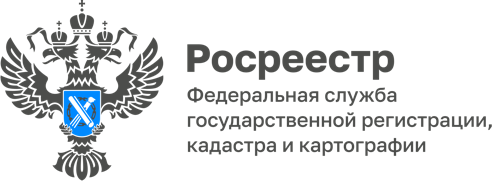 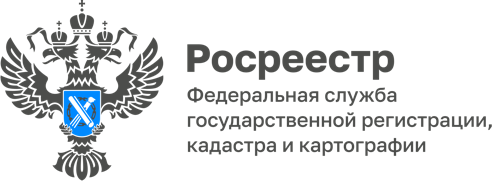 12.07.2022Профилактические визиты по предупреждению нарушений земельного законодательства пришли на смену карательным мерамВ целях профилактики сотрудниками алтайского Росреестра проводятся мероприятия по предупреждению нарушений земельного законодательства. Цель профилактических мероприятий - стимулировать добросовестное соблюдение обязательных требований земельного законодательства со стороны граждан и бизнеса, а также устранять факторы, которые могут привести                         к нарушениям и причинению вреда или ущерба охраняемым законом ценностям.Одним из видов профилактических мероприятий является профилактический визит, в ходе которого осуществляется информирование контролируемого лица 
об обязательных требованиях, предъявляемых к его деятельности при использовании земельного участка, критериям риска, основаниях 
и о рекомендуемых способах снижения категории риска, а также о возможных последствиях в случаях нарушения земельного законодательства. Все разъяснения 
в ходе профилактического визита носят рекомендательный характер. Проведение профилактического визита возможно только с согласия контролируемого лица. Визит проводится в формате личной встречи или видеоконференции.Управлением Росреестра по Алтайскому краю утвержден План проведения профилактических визитов во 2 полугодии 2022 года, в который включены более 230 мероприятий. Ознакомиться  с указанным планом  можно на официальном сайте Росреестра- https://rosreestr.gov.ru/